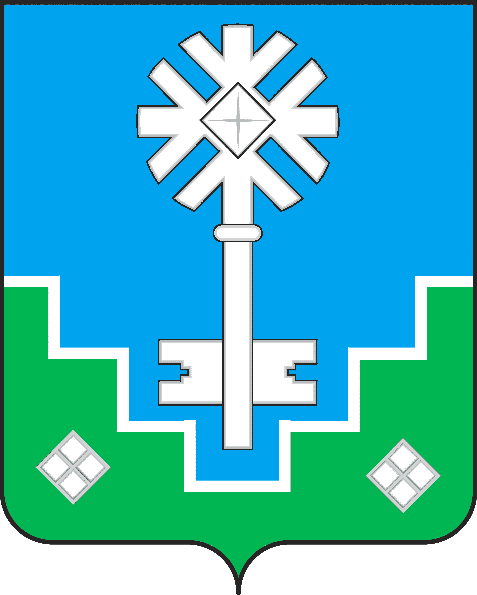 Российская ФедерацияРеспублика Саха (Якутия)АДМИНИСТРАЦИЯ МУНИЦИПАЛЬНОГО ОБРАЗОВАНИЯ«Город Мирный»МИРНИНСКОГО РАЙОНАЗ А К Л Ю Ч Е Н И Ео результатах публичных слушаний по проекту внесения изменений в проект планировки с проектом межевания территории13 квартала г. Мирного Республики Саха (Якутия)в части объединения земельных участков (кадастровые номера 14:37:000313:46 и 14:37:000313:538)          14 июля 2021 г.                                                                                       г. МирныйЗаказчик проекта: Ибрагимов Оруж Рамазанович.Разработчик проекта: ООО «Градостроительные системы» (г. Вологда). Основание для проведения публичных слушаний: Постановление Главы города от 11.06.2021 № 21/21-ПГ «О проведении публичных слушаний по проекту внесения изменений в проект планировки с проектом межевания территории 13 квартала г. Мирного Республики Саха (Якутия) в части объединения земельных участков (кадастровые номера 14:37:000313:46 и 14:37:000313:538)». Место и время проведения итогового собрания публичных слушаний: в режиме онлайн на официальном канале YouTube (13 июля 2021 в 16-30 часов). Формы оповещения: на официальном сайте городской Администрации 11.06.2021, дополнительно – 05.07.2021, а также через социальные сети. Участники слушаний: всего 26 человек (одновременный просмотр в режиме онлайн – 16 человек). В период проведения слушаний по проекту вопросов, предложений и замечаний не поступало.  Общие сведения о проекте: Подлежащий корректировке проект планировки с проектом межевания территории 13 квартала г. Мирного (далее – ППТ с ПМТ) был утвержден Постановлением Главы города от 13.12.2018 № 78/18-ПГ. Изменения в утвержденный ППТ с ПМТ были подготовлены в связи с необходимостью объединения двух земельных участков: (кадастровый номер 14:37:000313:46) площадью 224 кв. метра и (кадастровый номер 14:37:000313:538) площадью 600 кв. метров. Территория проектирования (13 квартал) располагается в кадастровом квартале 14:37:000313. Она ограничена улицами Московской, Ойунского, Индустриальной и Аммосова, а также включает в себя улицы 8 Марта и Весенняя. Согласно действующим Правилам землепользования и застройки МО «Город Мирный» рассматриваемая территория располагается в территориальной зоне  ЖМ - зона застройки малоэтажными жилыми домами. В соответствии с утвержденным ППТ с ПМТ по ул. Весенней, д. 2 формировался земельный участок :ЗУ18 площадью 599,1 кв. метр с видом разрешенного использования – малоэтажная жилая застройка (код 2.1.1).Проектом внесения изменений в ППТ с ПМТ предлагается формирование земельного участка :ЗУ18 площадью 824 кв. метра с видом разрешенного использования – для индивидуального жилищного строительства (код 2.1).Данный участок :ЗУ18 образуется путем объединения двух земельных участков (кадастровые номера 14:37:000313:46 и 14:37:000313:538).Выводы и рекомендации по результатам публичных слушаний:1. Публичные слушания по проекту внесения изменений в проект планировки с проектом межевания территории 13 квартала г. Мирного Республики Саха (Якутия) в части объединения земельных участков (кадастровые номера 14:37:000313:46 и 14:37:000313:538) считать состоявшимися.2. Отметить, что представленный проект в целом одобрен участниками слушаний. 3. Рекомендовать в соответствии с Порядком организации и проведения общественных обсуждений или публичных слушаний по вопросам градостроительной деятельности на территории МО «Город Мирный» управлению архитектуры и градостроительства городской Администрации:- сформировать необходимый пакет документов и направить его Главе города для  принятия соответствующего решения (об утверждении документации по планировке территории либо об отклонении такой документации и направлении ее на доработку с учетом протокола публичных слушаний и заключения об их результатах);- обеспечить в установленные сроки опубликование настоящего заключения            о результатах публичных слушаний в средствах массовой информации, разместив его с протоколом публичных слушаний на официальном сайте городской Администрации https://мирный-саха.рф/.Первый Заместитель Главы Администрации по ЖКХ, имущественным и земельным отношениямПредседатель комиссии по землепользованию и застройке города Мирного                                                                                      С.Ю. Медведьул. Ленина, . Мирный,  Республики Саха (Якутия), 678174Телефон: (8-41136) 3-29-35Факс: (8-41136) 3-24-25